Referatet vert sendt til: Espen Valseth, Tor Skræi, Frode Wæthing, 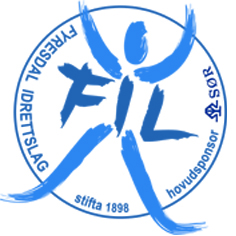 Geir Wæthing og Oddvar Momrak.Til stades: Geir Wæthing,  Frode Wæthing, Tor Skræi, Oddvar Momrak og Evy AamlidReferat frå styremøte i fotballgruppaTorsdag 28.01.16Sak 8/16 Godkjenning av referat frå førre møte.Referat godkjent.Sak 9/16 Fastsette dato for neste møte mellom gammalt og nytt styre.Neste møte: Torsdag 10.03.16 kl. 20 på NæringshagenSak 10/16 Årsmøtet i idrettslaget vert 29.02.16. Valkomitèen har kome fram til forslag på nytt styre.Sak 11/16 Evy ordnar møteplass på Næringshagen og litt å ete/drikke til neste møte 10.03.16.Sak 12/16 Gjennomgang av årsmelding 2015 og budsjett for 2016 som Evy sender til leiar i idrettslaget.Sak 13/16 Frode sender revidert årsrekneskap for 2015 til leiar i idrettslaget.Sak 14/16 Leiar i idrettslaget har informert om at sponsorar til dei ulike gruppene skal godkjennast av styret i idrettslaget.Sak 15/16 Evy sender liste med namn til Kjell Ove Homme på dei i fotballgrupa som skal vere trenarar/oppmenn komande sesong for at han skal få innhenta politiattest.Sak 16/16 Gjennomgang av brukartider samfunnshusetSak 17/16 Gjennomgang av påmeldte spelarar til komande sesong og kor mange lag det vert:Det er påmeldt ca. 80 spelarar.Tor melder på disse laga:Sak 18/16 Det vart ein diskusjon på kven styret ynskjer å melde på til Norway cup 2016. G16/J16 ynskjer å delta i tillegg til J14 og G14. Alle i styret gjekk inn for at ein i år sender 3 lag sidan ein dei to føregåande åra berre har sendt eit lag. Det vert som tidlegare sponsa kr. 20000,- per lag frå fotballgruppa. Påmeldingsfrist er 15.04.16.Sak 19/16 Forslag frå gammalt styre på arbeid vidare for nytt styre:Arbeide for å få til treningsdressMøblere 2. etg. klubbhusArbeide for å evt. få tilgang til internett på klubbhusetMelde på 3 lag til Norway cup innan 15.04.16Søkje inn overårige spelarar til kretsen v/Janne Helmet, 2 jenter på G16 og ein på G16 som ynskjer å spele på G14.Planegge informasjonsmøte for trenarar og oppmenn rett over påske.ReferentEvy K. AamlidBrukartider samf.huset 2016 for fotballgruppaMåndag17-18.30J1418.30- 20G12/14Tysdag17-18.30J12?18.30-20G12/1420-21.30G16/J16Torsdag17-18.30J12?18.30-20G16/J16Fredag14.30-16J14Onsdag gymsalen17-18G10/J10LagTrenararOppmennJ10 5stk. +Jan SkeimoKristin VedumJ12 14 stk.Øyvind Aas/Trond Rustand/ Vidar HolmegårdMonica SølystJ14 10 stk.Ove Taraldlien/Terje OpptjernsbergetAnnette LundG8 2 lag (5 jenter vert med her) 14 stk.Oddvar Momrak/Tobias RosendahlTone A. Heistad/Evy KarlsenG10 2 lag 12 stk.Inge Aamlid/ Randi LauvrakGunhild Wæthing/Aud KileG12 7 stk.Kjell Ove/ Gunnar VeumEllen Sofie SkansenG14 8 stk.Kjell OveTor SkræiG16/J16 12-13 stk.Christian HommeChristian Homme/Geir Wæthing